    Preexisting Conditions Waiver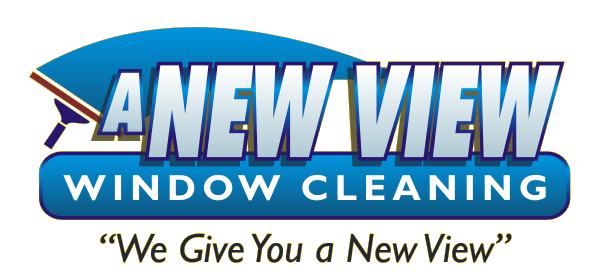 	This waiver is between ________________ (hereafter referred to as client) and A New View Window Cleaning 325 E Madison St Washington, Iowa 52353 (hereafter referred to as contractor). It is a blanket waiver that covers all contracted work between client and contractor, now and in the future. It is binding upon all representatives, assigns, and employees of both client and contractor.	It is understood by the client that the contractor has no responsibility to repair, make whole, or in any way be held responsible for preexisting conditions with the client’s windows, gutters, light fixtures, siding, or soffits. This includes (but is not limited to) non functioning pulley and weight systems, damaged IG (insulated glass) seals, painted shut windows, broken (cracked) glass panels, preexisting scratches, missing gutter hangers, improperly nailed siding, loose soffit materials, or electrical shorts in lighting fixtures. Client understands that work will not be performed without a signed copy of this waiver for the contractor. Date: ________________________________                               ________________________________Client (or representative)                                                          A New View Window Cleaning 